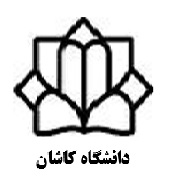 دانشکده منابع طبیعی و علوم زمینگروه آموزشی جغرافیا و گردشگری" دکتر محسن صیدالی "برنامه هفتگی نیمسال دوم سال تحصیلی 1402-1401شماره تلفن :  3218                                                                                               ایمیل : Seidali@kashanu.ac.ir* لطفا قبل از مراجعه، هماهنگ نمایید.20-1818-1616-1414-1212-1010-8روز و ساعتمطالعه و پژوهشسیاستگذاری و برنامهریزی اکوتوریسم اجتماعمحورمطالعه و پژوهشنماز و استراحتمطالعه و پژوهشمطالعه و پژوهششنبهمطالعه و پژوشمطالعه و پژوهشراهنمایی دانشجونماز و استراحتمبانی تولید محتوا در طبیعتگردیمطالعه و پژوهشیکشنبهمطالعه و پژوهشاصول و روش برنامهریزیبومشناسی ایراننماز و استراحتمطالعه و پژوهشمطالعه و پژوهشدوشنبهمطالعه و پژوهشمطالعه و پژوهشمطالعه و پژوهشنماز و استراحتکارآفرینیبرنامهریزی توسعه گردشگریسهشنبهمطالعه و پژوهشمطالعه و پژوهشمطالعه و پژوهشنماز و استراحتراهنمایی دانشجومطالعه و پژوهشچهارشنبه